SUPPLEMENTAL MATERIALMolecular characterization of Polychromophilus parasites of Scotophilus kuhlii bats in ThailandChatree Chumnandee, Nawarat Pha-obnga, Oskar Werb, Kai Matuschewski, Juliane SchaerContent:Supplemental Table S1 and Figure S1Supplemental Table S2Supplemental Table S3Chumnandee et al. Supplemental Table S1.Supplemental Table S1: Nucleotide primers used in this studyCytb, cytochrome b; Cox1, cytochrome oxidase I; clpC, apicoplast caseinolytic protease; EF2, nuclear elongation factor 2; *sequenced with internal primers as described in Petit, 1998; 1 for position in target gene see Figure S1.ReferencesFalk BG, Glor RE, Perkins SL (2015) Clonal reproduction shapes evolution in the lizard malaria parasite Plasmodium floridense. Evolution 69, 1584-1596.	Irwin DM, Kocher TD, Wilson AC (1991) Evolution of the Cytochrome b gene of mammals. Journal of Molecular Evolution 32, 128 – 144.Martinsen ES, Perkins SL and Schall J (2008) A three-genome phylogeny of malaria parasites (Plasmodium and closely related genera): evolution of life-history traits and host switches. Molecular Phylogenetics and Evolution 47, 261–273.Paäbo S (1989) Ancient DNA extraction, characterization, molecular cloning and enzymatic amplification. Proceedings of the National Academy of Sciences of the United States of America 86, 1939–1943.Perkins SL and Schall J (2002) A molecular phylogeny of malarial parasites recovered from cytochrome b gene sequences. Journal of Parasitology 88, 972–978.Petit E (1998) Population structure and post-glacial history of the noctule bat Nyctalus noctula (Chiroptera, Mammalia): An analysis of European populations using mitochondrial and nuclear genetic markers. Naturwissenschaftliche Fakultaeten, Friedrich-Alexander-Universitaet, Erlangen, Germany.Ruedi M and Mayer R (2001) Molecular systematics of bats of the genus Myotis (Vespertilionidae) suggests deterministic ecomorphological convergences. Molecular Phylogenetics and Evolution 21, 436-448.Schaer J, Perkins SL, Decher J, Leendertz FH, Fahr J, Weber N and Matuschewski K (2013) High diversity of West African bat malaria parasites and a tight link with rodent Plasmodium taxa. Proceedings of the National Academy of Sciences of the United States of America 110, 17415–17419.Chumnandee et al. Supplemental Figure S1.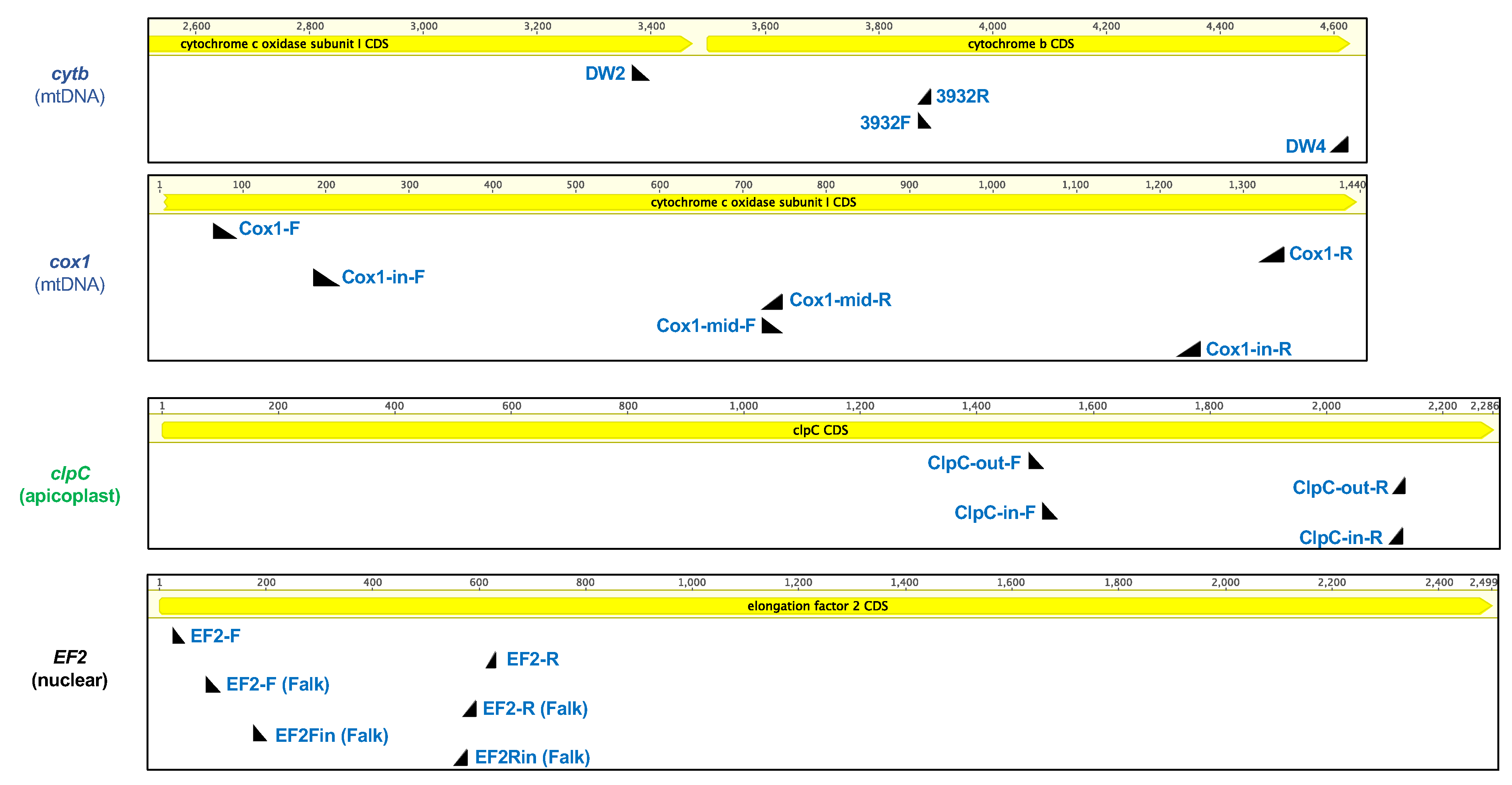 Figure S1. Position of oligonucleotides in the corresponding protein-coding genes that were analyzed in the three-genome-phylogeny of Polychromophilus parasites. The DW2 primer for the targeted partial cytochrome b sequence is located at the end of cytochrome oxidase 1, the remaining three primers are located within the cytochrome b gene sequence. The cox1 primers cover almost the entire cox1 gene, whereas the clpC and EF2 primers span shorter sequences of the corresponding gene. Alignments were conducted with the software Geneious vs.8Chumnandee et al. Supplemental Table S2.Table S2. GenBank accession numbers (samples from this study highlighted in bold)Schaer et al., Supplemental Table S3Supplemental Table S3: Final aligned sequence (seq) length, variable and parsimony informative characters for the mitochondrial, apicoplast and nuclear alignmentsFinal aligned sequence length does not contain gaps, ambiguities have been converted to Ns. The concatenated alignment comprised a total length of 2793bp (including 978bp of cytochrome b, 957bp of cytochrome oxidase I, 483bp of the apicoplast clpC and 375bp of the nuclear EF2 gene). The proportion of missing data (including data converted to Ns) was 42% (due to unavailability of published cox1-, clpC- and EF2-sequences for most of the Polychromophilus sequences). No section of the alignments was ambiguous. The proportion of variable sites was 100% and informative sites were 37%. PICs were calculated by analyzing each final alignment in the Geneious GARLI plugin (vs. 2.0, Zwickl, 2006).ReferencesZwickl DJ (2006) Genetic algorithm approaches for the phylogenetic analysis of large biological sequence datasets under the maximum likelihood criterion. Ph.D. dissertation, The University of Texas, Austin, Texas, USA.GenePrimer nameSequence (5´- 3´)1ReferenceCytb (Polychromophilus)DW2TAATGCCTAGACGTATTCCTGATTATCCAGPerkins & Schall 2002Cytb (Polychromophilus)DW4TGTTTGCTTGGGAGCTGTAATCATAATGTGPerkins & Schall 2002Cytb (Polychromophilus)3932-FGGGTTATGTATTACCTTGGGGTCPerkins & Schall 2002Cytb (Polychromophilus)3932-RGACCCCAAGGTAATACATAACCCPerkins & Schall 2002Cox1(Polychromophilus)Cox1-FCTATTTATGGTTTTCATTTTTATTTGGTAMartinsen et al. 2008Cox1(Polychromophilus)Cox1-RAGGAATACGTCTAGGCATTACATTAAATCCMartinsen et al. 2008Cox1(Polychromophilus)Cox-in-FATGATATTTACARTTCAYGGWATTATTATGMartinsen et al. 2008Cox1(Polychromophilus)Cox-in-RGTATTTTCTCGTAATGTTTTACCAAAGAAMartinsen et al. 2008Cox1(Polychromophilus)Cox-mid-FTTATTCTGGTTTTTTGGTCATCCAGMartinsen et al. 2008Cox1(Polychromophilus)Cox-mid-RCTGGATGACCAAAAAACCAGAATAAMartinsen et al. 2008clpC(Polychromophilus)Clpc-out-FAAACTGAATTAGCAAAAATATTAMartinsen et al. 2008clpC(Polychromophilus)Clpc-out-RCGWGCWCCATATAAAGGATMartinsen et al. 2008clpC(Polychromophilus)Clpc-in-FGATTTGATATGAGTGAATATATGGMartinsen et al. 2008clpC(Polychromophilus)Clpc-in-RCCATATAAAGGATTATAWGMartinsen et al. 2008EF2(Polychromophilus)EF2-FGTTCGTGAGATCATGAACAAAACSchaer et al. 2013EF2(Polychromophilus)EF2-RCCTTGTAAACCAGAACCAAASchaer et al. 2013EF2(Polychromophilus)EF2F (Falk)CATGGAAAATCAACATTAACAGATTCTFalk et al. 2015EF2(Polychromophilus)EF2R (Falk)CAGGATATACTTGAATATCACCCATFalk et al. 2015EF2(Polychromophilus)EF2Fin (Falk)AGACAAGATGAACAAGAAAGATGTFalk et al. 2015EF2(Polychromophilus)EF2Rin (Falk)TCACCCATTAATTTATCTGTGTATGTFalk et al. 2015Cytb (Scotophilus)L14724CGAAGCTTGATATGAAAAACCATCGTTGPäabo 1989Cytb (Scotophilus)H15915GGAATTCATCTCTCCGGTTTACAAGACIrwin et al. 1991ND1(Scotophilus)ER65 (PCR primer)*CCTCGATGTTGGATCAGGRuedi & Mayer 2001ND1(Scotophilus)ER66 (PCR primer)*GTATGGGCCCGATAGCTTRuedi & Mayer 2001Parasite (host group)Sample (host species)CytbCox1clpCEF2Leucocytozoon (Aves)Leucocytozoon sp. (2109)EU254518EU254563EU254609—Leucocytozoon (Aves)Leucocytozoon sp. (2208)EU254520EU254565EU254611—Leucocytozoon (Aves)Leucocytozoon sp. (P157)EU254519EU254564EU254610—Parahaemoproteus (Aves)Parahaemoproteus belopolskyiDQ451408EU254603EU254657—Parahaemoproteus (Aves)Parahaemoproteus coatneyiEU254550EU254595EU254648—Parahaemoproteus (Aves)Parahaemoproteus ilanpapernaiDQ451424EU254591EU254643—Plasmodium (Aves, Squamata)Plasmodium floridenseEF079654EF079654EU254620JN187874Plasmodium (Aves, Squamata)Plasmodium gallinaceumAY099029LN835294AB649424XM_028670805Plasmodium (Aves, Squamata)Plasmodium giganteumAY099053EU254577EU254624—Plasmodium (Aves, Squamata)Plasmodium mexicanumEF079653EF079653EU254619—Plasmodium (Aves, Squamata)Plasmodium relictumAY733090AY733090EU254633XM_028678091Plasmodium (Primates)Plasmodium falciparumDQ642845M76611DQ642846DQ642846Plasmodium (Primates)Plasmodium gaboniFJ895307FJ895307HQ842630XM_018788194Plasmodium (Primates)Plasmodium knowlesiJQ345521AY598141AF348341XM_002260326Plasmodium (Primates)Plasmodium malariaeAF069624AB489193AF348342XM_029006894Plasmodium (Primates)Plasmodium ovaleAF069625JF894415AY634623—Plasmodium (Primates)Plasmodium reichenowiAJ251941AJ251941EU560464XM_012910100Plasmodium (Primates)Plasmodium vivaxAY791692AY791692AF348344XM_001615828Plasmodium (Primates)Plasmodium sp. (ex Pan troglodytes)HM235391HM235391HM235147—Plasmodium (Primates)Plasmodium sp. (ex Gorilla gorilla)HM235288HM235308HM235163XM_028684800Plasmodium (Rodentia)Plasmodium bergheiDQ414645DQ414589DQ417612XM_034566733Plasmodium (Rodentia)Plasmodium chabaudiDQ414649DQ414593DQ417616XM_736543Plasmodium (Rodentia)Plasmodium vinckeiDQ414651DQ414596DQ417619XM_008623839Plasmodium (Rodentia)Plasmodium yoeliiAY099051DQ414605DQ417628LM993667Plasmodium (Chiroptera)Plasmodium cyclopsi KF159710KF159788KF159635KF159729Plasmodium (Chiroptera)Plasmodium voltaicumKF159671KF159792KF159648—Plasmodium (Artiodactyla)Haemosp. sp. (ex Anopheles gabonensis, Gabon)KT367860———Plasmodium (Artiodactyla)Haemosp. sp. (ex Cephalophus dorsalis, Gabon)KT367821———Plasmodium (Artiodactyla)Haemosp. sp. (ex Cephaloph. nigrifrons, Gabon)KT367819———Plasmodium (Artiodactyla)Haemosp. sp. (ex Cephaloph. monticola, Gabon)KT367836———Plasmodium (Artiodactyla)Haemosp. sp. (ex Anopheles marshallii, Gabon)KT367862———Plasmodium (Artiodactyla)Haemosp. sp. (ex Anopheles moucheti, Gabon)KT367858———Plasmodium (Artiodactyla)Plasmodium sp. (ex Bubalus bubalis, Thailand)LC090213LC090213LC090216—Plasmodium (Artiodactyla)Plasmodium sp. (ex Bubalus bubalis, Thailand)LC090214LC090214LC090217—Plasmodium (Artiodactyla)Plasmodium odocoilei (ex Odocoil. virginianus, USA)KU133754KU133756KU133764 —Plasmodium (Artiodactyla)Plasmodium odocoilei (ex Odocoil. virginianus, USA)KU133751KU133759KU133767 —Plasmodium (Artiodactyla)Plasmodium sp. (ex Capra aeg. hircus, Zambia)LC090215LC090215——Plasmodium (Artiodactyla)Plasmodium sp. (ex Anopheles punctipennis, USA)KU133755KU133758 KU133766—Plasmodium (Artiodactyla)Plasmodium sp. (ex Anopheles punctipennis, USA)KU133748U133757KU133765—Plasmodium (Pholidota)Haemosp. sp. (ex pangolin, Gabon)KT367818———Hepatocystis (Primates)Hepatocystis sp. (ex Cercopithecus cephus)JF923760———Hepatocystis (Primates)Hepatocystis sp. (ex Mandrillus sphinx)JF923759———Hepatocystis (Chiroptera)Hepatocystis sp. (ex Cynopterus brachyotis)EU254526EU254569EU254616—Hepatocystis (Chiroptera)Hepatocystis sp. (ex Epomops buettikoferi)KF159779KF159779KF159612KF159757Hepatocystis (Chiroptera)Hepatocystis sp. (ex Epomophorus pusillus)KF159683KF159801KF159623KF159744Hepatocystis (Chiroptera)Hepatocystis sp. (ex Nanonycteris veldkampii)KF159698KF159786KF159631KF159749Polychromophilus (Chiroptera)Poly. sp. (ex Miniopterus minor, NW3327, Gabon)MK098848MK098850—MK098856Polychromophilus (Chiroptera)Poly. sp. (ex Min. minor, NW3328, Gabon)MK098849MK098851—MK098857Polychromophilus (Chiroptera)Haemosp. sp. (ex Min. manavi, Madagascar)AY762071———Polychromophilus (Chiroptera)P. melanipherus (ex Min. schreibersii, Switzerland)KJ131271———Polychromophilus (Chiroptera)P. melanipherus ex Penicillidia fulvida, Gabon)KU182368———Polychromophilus (Chiroptera)P. melanipherus (ex Nycteribia schmidlii, Gabon)KU182366———Polychromophilus (Chiroptera)P. melanipherus (ex Nycteribia schmidlii, Gabon)KU182365———Polychromophilus (Chiroptera)P. melanipherus (ex Min. schreibersii, Switzerland)KJ131277———Polychromophilus (Chiroptera)P. murinus (ex Myotis daubentonii, Switzerland)HM055583———Polychromophilus (Chiroptera)P. murinus (ex Myotis daubentonii, Switzerland)HM055585———Polychromophilus (Chiroptera)P. murinus (ex Myotis daubentonii, Switzerland)JN990712JN990718 JN990723 —Polychromophilus (Chiroptera)P. murinus (ex Myotis daubentonii, Switzerland)HM055584———Polychromophilus (Chiroptera)P. murinus (ex Myotis daubentonii, Switzerland)JN990713JN990719 ——Polychromophilus (Chiroptera)P. murinus (ex Myotis daubentonii, Switzerland)HM055586———Polychromophilus (Chiroptera)P. murinus (ex Myotis daubentonii, Switzerland)HM055587———Polychromophilus (Chiroptera)P. murinus (ex Myotis daubentonii, Switzerland)HM055588———Polychromophilus (Chiroptera)P. murinus (ex Eptesicus serotinus, Switzerland)HM055589———Polychromophilus (Chiroptera)P. murinus (ex Myotis goudoti, Madagascar)MH744532———Polychromophilus (Chiroptera)P. murinus (ex Myotis goudoti, Madagascar)MH744533———Polychromophilus (Chiroptera)P. murinus (ex Myotis goudoti, Madagascar)MH744534———Polychromophilus (Chiroptera)P. murinus (ex Myotis goudoti, Madagascar)MH744535———Polychromophilus (Chiroptera)P. murinus (ex Myotis goudoti, Madagascar)MH744536———Polychromophilus (Chiroptera)P. murinus (ex Penicillidia sp., Madagascar)MH744537———Polychromophilus (Chiroptera)P. sp. (ex Taphozous melanopogon, Thailand)MT136167———Polychromophilus (Chiroptera)P. sp. (ex Myotis siligorensis, Thailand)MT136168———Polychromophilus (Chiroptera)P. sp. (ex Kerivoula hardwickii, Cambodia)EF179354———Polychromophilus (Chiroptera)P. sp. (ex Myotis nigricans, Panama)LN483038LN483045——Polychromophilus (Chiroptera)P. sp. (ex Rhinolophus sp., Bulgaria)LN483036LN483046——Polychromophilus (Chiroptera)P. sp. (ex Laephotis capensis, Guinea)KF159700———Polychromophilus (Chiroptera)P. sp. (ex Miniopterus natalensis, Kenya)KT750378KT750454KT750736—Polychromophilus (Chiroptera)P. sp. (ex Miniopterus natalensis, Kenya)KT750380KT750450 KT750740—Polychromophilus (Chiroptera)P. sp. (ex Myotis goudoti, Madagascar)AY762075———Polychromophilus (Chiroptera)P. sp. (ex Miniopterus minor, Tanzania)KT750430———Polychromophilus (Chiroptera)P. sp. (ex Pipistrellus aff. grandidieri, Guinea)KF159714KF159797KF159639KF159742Polychromophilus (Chiroptera)P. sp. (ex Scotophilus kuhlii, Thailand) (CC-28)MT75030505MT750310—MT750316Polychromophilus (Chiroptera)P. sp. (ex Scotophilus kuhlii, Thailand) (CC-31)MT750306MT750311——Polychromophilus (Chiroptera)P. sp. (ex Scotophilus kuhlii, Thailand) (CC-33)MT750307MT750312MT750315MT750317Polychromophilus (Chiroptera)P. sp. (ex Scotophilus kuhlii, Thailand) (CC-43)MT750308MT750313——Polychromophilus (Chiroptera)P. sp. (ex Scotophilus kuhlii, Thailand) (CC-45)MT750309MT750314——ChiropteraSample (bat)ND1cytbChiropteraScotophilus kuhlii (CC-28)MT750322MT750318ChiropteraScotophilus kuhlii (CC-31)—MT750319ChiropteraScotophilus kuhlii (CC-33)MT750323—ChiropteraScotophilus kuhlii (CC-43)—MT750320ChiropteraScotophilus kuhlii (CC-45)—MT750321Gene (genome)Aligned seq. length# seqs/seqs in concat. alignmentMissing dataVariable sitesPICsAT contentGapsCytb (mitochondrial) 97884/8422.5%978 (100%)364 (37.2%)72.7%0%Cox1 (mitochondrial)95750/8445.2%957 (100%)382 (39.9%)70.6%0%clpC (apicoplast)48342/8451.6%483 (100%)201 (41.6%)84.5%0%Ef2 (nuclear)37521/8474.5%375 (100%)96 (25.6%)67.1%0%Total/ Concatenated27938442.3%2793 (100%)1043 (37.3%)73.4%0%